14 декабря 2022 года в городе Калач состоялся конкурс агитбригад по избирательному законодательству среди учащихся средних школ и студентов профессионального образования. В зональном конкурсе приняли участие 10 районов юга области.К участникам конкурса с приветственным словом обратился, председатель Избирательной комиссии Воронежской области Иванов Илья Сергеевич пожелал, командам достойно выступить получить не только новые знания по избирательному законодательству, но также заряд энергии и хорошее настроение.Богучарский район представляла команда МКОУ «Богучарская СОШ №2». Конкурсанты представляли выступление по теме «Единый день голосования», команда выступила слажено и красочно. В целом все районы юга Воронежской области достойно представляли свои конкурсные программы. Но как известно побеждает сильнейший.I – место заняла команда Богучарского района.II – место заняла команда Подгоренского района.III – место заняла команда Бутурлиновского района.Команды победителей были награждены грамотами и подарками, а руководители команд Благодарственными письмами.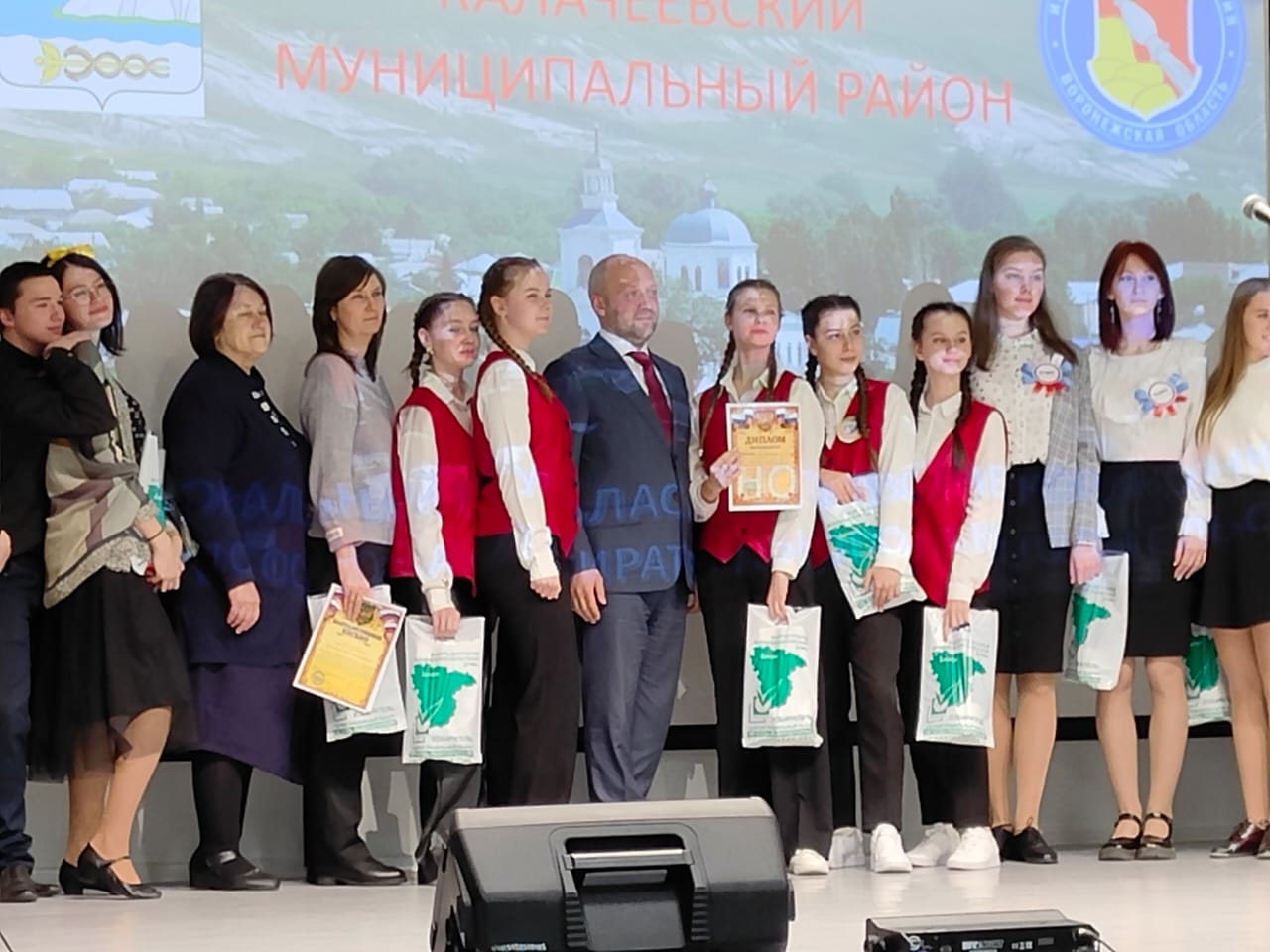 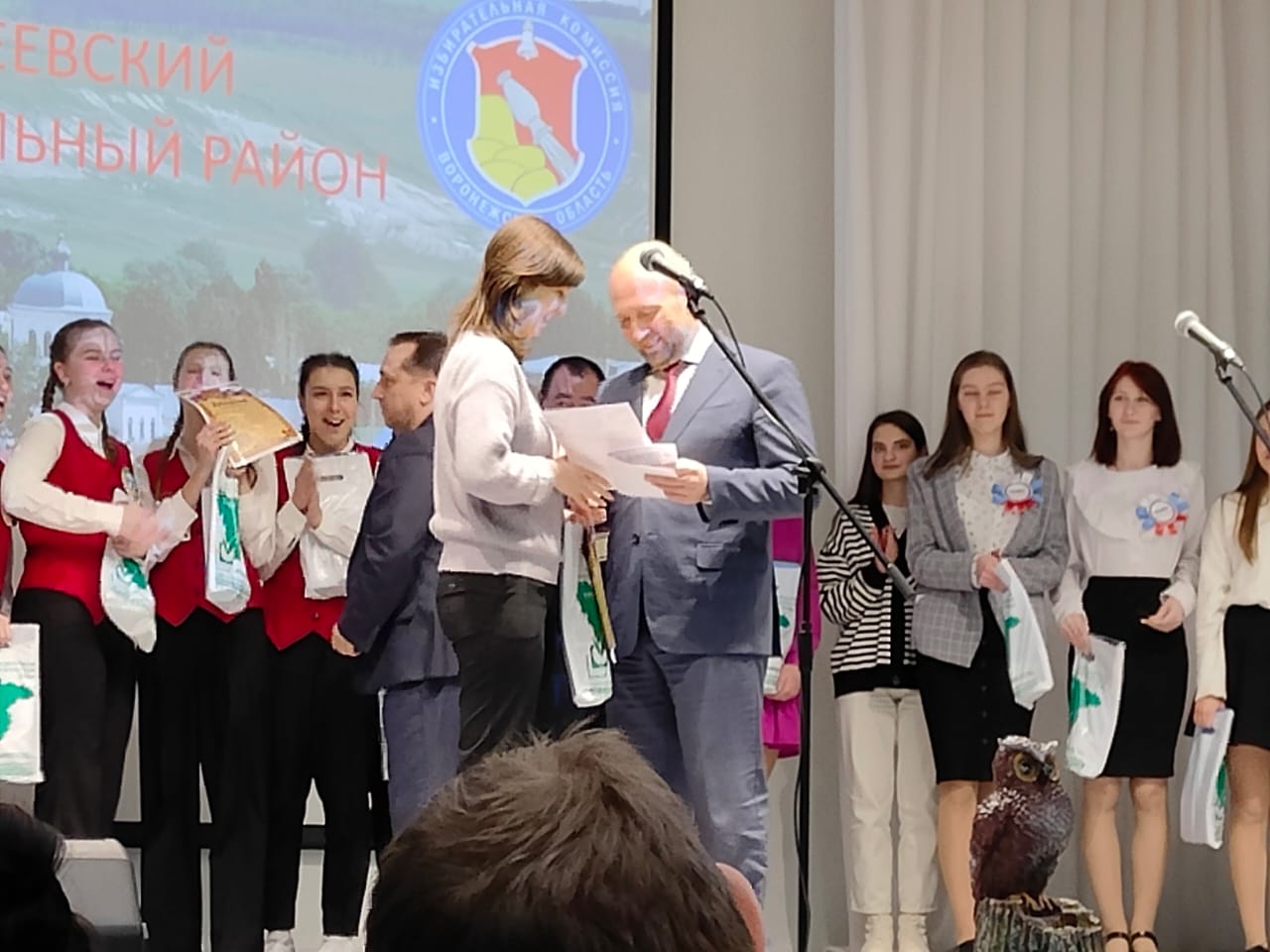 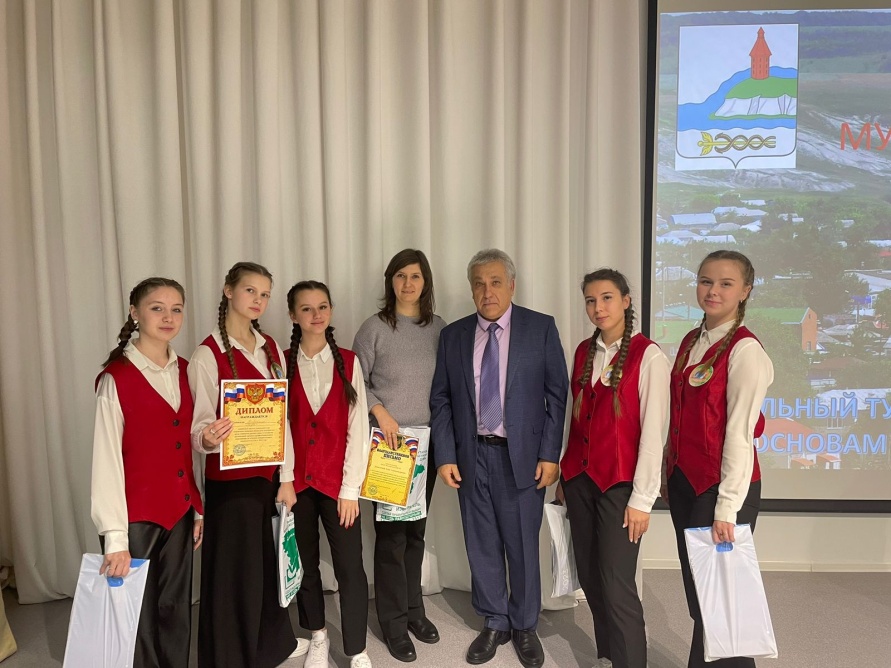 